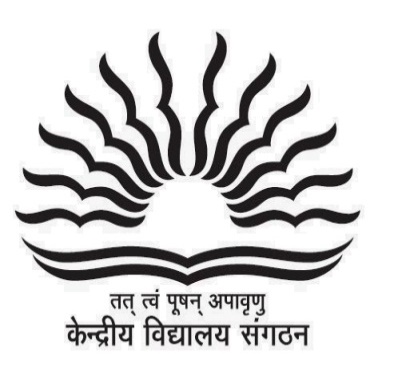 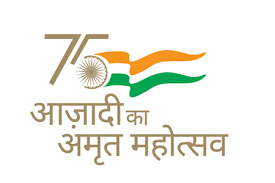 फ.1-40/के वि हिसार /2023-24/		                                  दिनांक: 22/08/2023नीलामी सूचनासर्वसाधारण को सूचित किया जाता है कि केंद्रीय विद्यालय संख्या हिसार छावनी में कंडम घोषित किये गए कंप्यूटर एवं पेरिफेरल (राशि Rs.36,99,529/-)   के सामान की नीलामी दिनांक  02/09/2023 को सुबह  11 :00 बजे से केंद्रीय विद्यालय हिसार छावनी के परिसर में सक्षम अधिकारी द्वारा कंडमनेशन कमेटी के समक्ष की जाएगी। नीलामी से सम्बंधित नियम एवं शर्ते निम्नानुसार हैं, जिनको मौके पर भी उल्लेखित किया जायेगा:-नियम एवं शर्ते :-1.  सभी सामान पुराना, प्रयोग किया हुआ एवं कंडम है ।2.  उपरोक्त सामान की नीलामी जहाँ जैसी स्थिति है के आधार पर की जाएगी।3.  उपरोक्त नीलामी में भाग लेने वाली फर्म अपनी कंप्यूटर एवं आई.टी. सामग्री की खरीद का केंद्र और सम्बंधित राज्य प्रदुषण नियंत्रण बोर्ड द्वारा जारी किया गया Registered/Authorized under E-Waste (Management and Handling) का लाइसेंस एवं अपना परिचय पत्र दिनांक 01/09/2023 तक  विद्यालय की ई-मेल principalkvhisarcantt@gmail.com पर भेजे एवं उक्त प्रपत्र नीलामी की तिथि को भी साथ लेकर आये। किसी फर्म के पास लाइसेंस न होने की स्थिति में उस फर्म को नीलामी में भाग नहीं लेने दिया जायेगा | 4.  इच्छुक फर्म द्वारा धरोहर राशि के रूप में रु.15,000/- का डिमांड ड्राफ्ट या बैंकर चैक  प्राचार्य केंद्रीय विद्यालय हिसार छावनी के  नाम पर विद्यालय कार्यालय में दिनांक 01/09/2023  तक जमा करवाना होगा। जमानत राशि जमा न होने की स्थिति में फर्म नीलामी में भाग नहीं ले सकेगी | 5.  विद्यालय का कोई भी कर्मचारी एवं उनके परिवार का सदस्य सार्वजनिक नीलामी में भाग नहीं ले सकता है।6.  नीलामी के संबंध में सभी निर्णयों का अधिकार नीलामी समिति के पास सुरक्षित रहेगा एवं उसके लिए कारण बताना अनिवार्य नहीं होगा।7.  नीलामी के दिन यदि फर्म के मालिक के स्थान पर उनके द्वारा कोई मनोनीत व्यक्ति बोली में भाग लेता है तो उसके पास सम्बंधित फर्म से बोली में भाग लेने के लिए प्राधिकार पत्र हो, जिसे नीलामी में भाग लेने वाले व्यक्ति द्वारा विद्यालय में जमा करवाना होगा।8. नीलाम किये जाने वाले सामान को केंद्रीय विद्यालय हिसार छावनी कैंट के परिसर में आकर कोई भी फर्मदाता दिनांक 01/09/2023 को प्रातः 08:00  बजे से  दोपहर 01:40  बजे तक देख सकता है।9. उच्चतम बोली लगाने वाली फर्म को तुरंत बोली उपरांत सामान की बनी कुल राशि विद्यालय में चेक के रूप में जमा करवानी होगी अन्यथा उनके द्वारा जमा धरोहर राशि जब्त कर ली जाएगी और अगली उच्चतम बोली लगाने वाली फर्म को सामान नियम एवं शर्तों का पालन करते हुए दे दिया जायेगा । इसलिए फर्म पर्याप्त राशि अपने बैंक खाते में रखे एवं चैक साथ लेकर विद्यालय में आये |10. नीलामी स्वीकृति के उपरांत उच्चतम बोली को लगाने वाली फर्म को छोड़कर शेष सभी फर्मों की धरोहर राशि नीलामी के पश्चात तुरंत वापिस कर दी जाएगी।11. उच्चतम बोली लगाने वाली फर्म को पूर्णराशि जमा करवाने के बाद ही सामान ले जाने का अधिकार होगा और नीलामी के बाद एक दिन के भीतर सभी सामान बोलीदाताओं द्वारा उठाया जाना अनिवार्य होगा | 12. सामग्री को विद्यालय से ले जाने के लिए वाहन इत्यादि का इंतजाम उच्चतम बोलीदाता फर्म को स्वयं ही करना होगा | 13. यदि नीलामी वाले दिन न्यूनतम तीन फर्म बोली लगाने के लिए उपस्थित नहीं होती है तो उस स्थिति में नीलामी प्रक्रिया को उस दिन के लिए रद्द कर दिया जायेगा |प्राचार्य केंद्रीय विद्यालय हिसार छावनी कोई भी कारण बताए बिना उक्त नीलामी प्रक्रिया को रद्द करने के लिए निर्वाध अधिकार सुरक्षित रखते है।नीलामी में भाग लेने वाली सभी फर्म उपरोक्त सभी शर्तों के पालन के लिए बाध्य होंगी ।बजरंग लाल प्राचार्य केन्द्रीय विद्यालय हिसार छावनी वित्तरण:-विद्यालय नोटिस बोर्ड |समाचार पत्र । प्राचार्य के वि  गुरुग्राम संभाग  ई मेल के माध्यम से । उपायुक्त केविस, गुरुग्राम संभाग  ई मेल के माध्यम से । केन्द्रीय विद्यालय हिसार छावनीनीलामी सूचनाकेंद्रीय विद्यालय हिसार छावनी में कंडम घोषित किये गए कंप्यूटर एवं पेरिफेरल के सामान की नीलामी दिनांक  02/9/2023 को सुबह 11:00 बजे से केंद्रीय विद्यालय हिसार छावनी के परिसर में सक्षम अधिकारी द्वारा कंडमनेशन कमेटी के समक्ष की जाएगी। नीलामी से सम्बंधित नियम एवं शर्ते की जानकारी केन्द्रीय विद्यालय की वेबसाईट https://hisarcantt.kvs.ac.in पर उपलब्ध है। उक्त नीलामी में केवल वही फर्म भाग ले सकती है जिनके पास  कंप्यूटर एवं आई.टी. सामग्री की खरीद का केंद्र और राज्य प्रदुषण नियंत्रण बोर्ड द्वारा जारी किया गया Registered/Authorized under E-Waste (Management and Handling) का लाइसेंस  उपलब्ध हो। प्रभारी प्राचार्य केन्द्रीय विद्यालय सैन्य स्थल हिसार  जिला – हिसार ( हरियाणा ) - 125006केन्द्रीय विद्यालय सैन्य स्थल हिसार  जिला – हिसार ( हरियाणा ) - 125006KENDRIYA VIDYALAYA MILITARY STATION HISAR - 125044KENDRIYA VIDYALAYA MILITARY STATION HISAR - 125044(मानव संसाधन विकास मंत्रालय के अधीन स्वायत्त निकाय((मानव संसाधन विकास मंत्रालय के अधीन स्वायत्त निकाय((Autonomous body under Human Resource Development Ministry)(Autonomous body under Human Resource Development Ministry)                  के कोड. वि. – 1318, स्टेशन कोड – 182– 1984 स्थापित वर्ष                  के कोड. वि. – 1318, स्टेशन कोड – 182– 1984 स्थापित वर्षK.V. CODE – 1318, STATION CODE – 182, ESTD. - 1984K.V. CODE – 1318, STATION CODE – 182, ESTD. - 1984दूरभाष/फैक्स: 01662-221879 Phone/Fax: 01662-221879तत् त्वं पूषन् अपावृणुवेबसाइट/Website:www.kvhisarcantt.org          ईमेल/Email:principalkvhisarcantt@gmail.comसीबीएसई संबद्धता सं. 500013स्कूल नं. 04094CBSE Affiliation Number 500013School No: 04094